«Информационная безопасность детей в сети Интернет»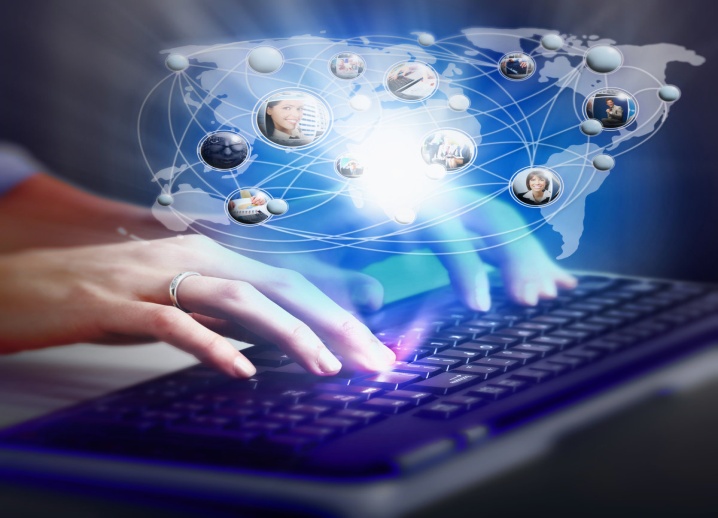 -  Здравствуйте ребята! -  Тема нашей консультации сегодня Интернет. Интернет  как и все в жизни, имеет две стороны:                                черную сторону                           белую сторону Интернет не только может быть полезным, но и не безопасным. 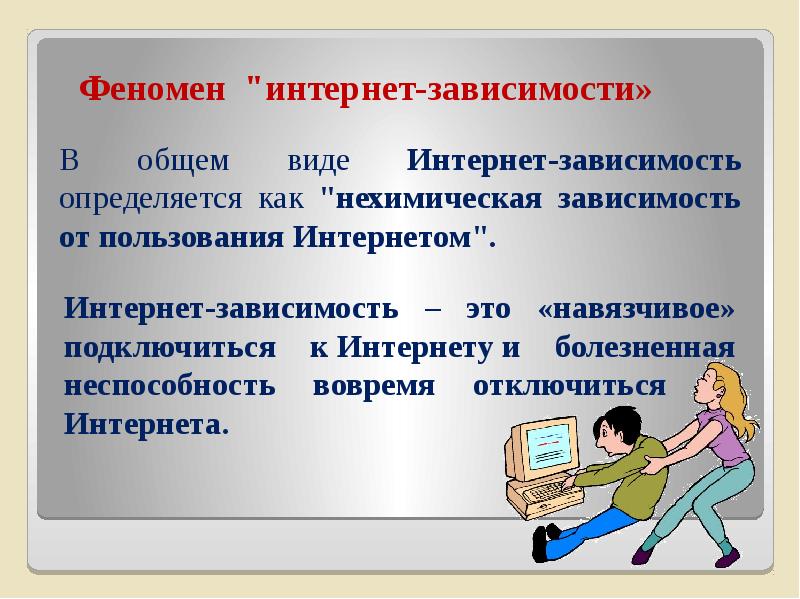 Признаки интернет – зависимости: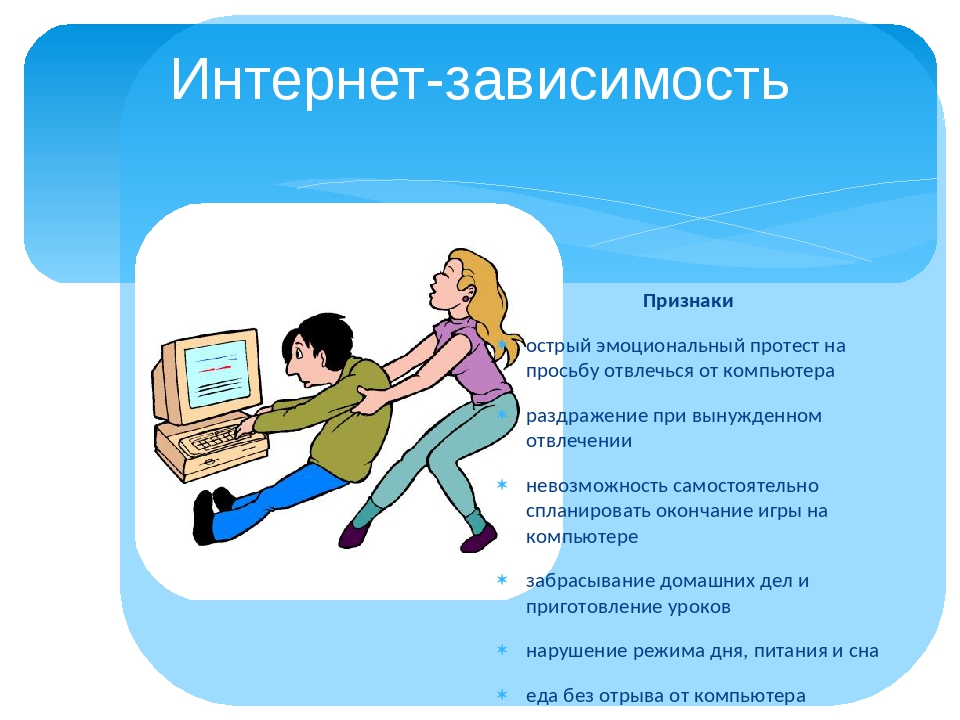 - Итак ребята, белая сторона Интернета – это ПЛЮСЫ:Оперативность получения любой информации;Общение: Twitter, Вконтакте, Одноклассники, и другие социальные сервисы и форумы…Участие в международных конкурсах, это конкурсы где мы с вами публикуем свои поделки и за  что получаем дипломы и свидетельства.Получения дополнительного образования;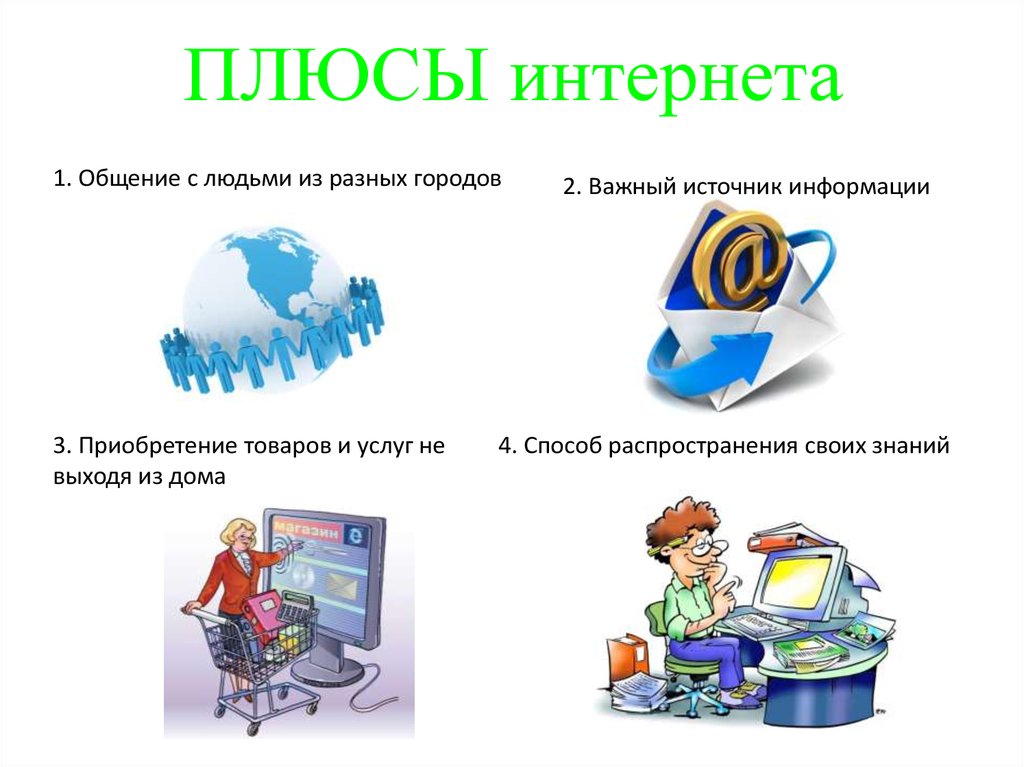 - Черная сторона Интернета - это МИНУСЫ:Беспорядочная недостоверная информация.Ухудшение здоровья: потеря зрения (компьютерный зрительный синдром).гиподинамия; искривление осанки; психические и интеллектуальные нарушения развития.Вредная информация (асоциальные сайты); нецензурная лексика;Психологическое давление: мошенники; подростковая агрессия. 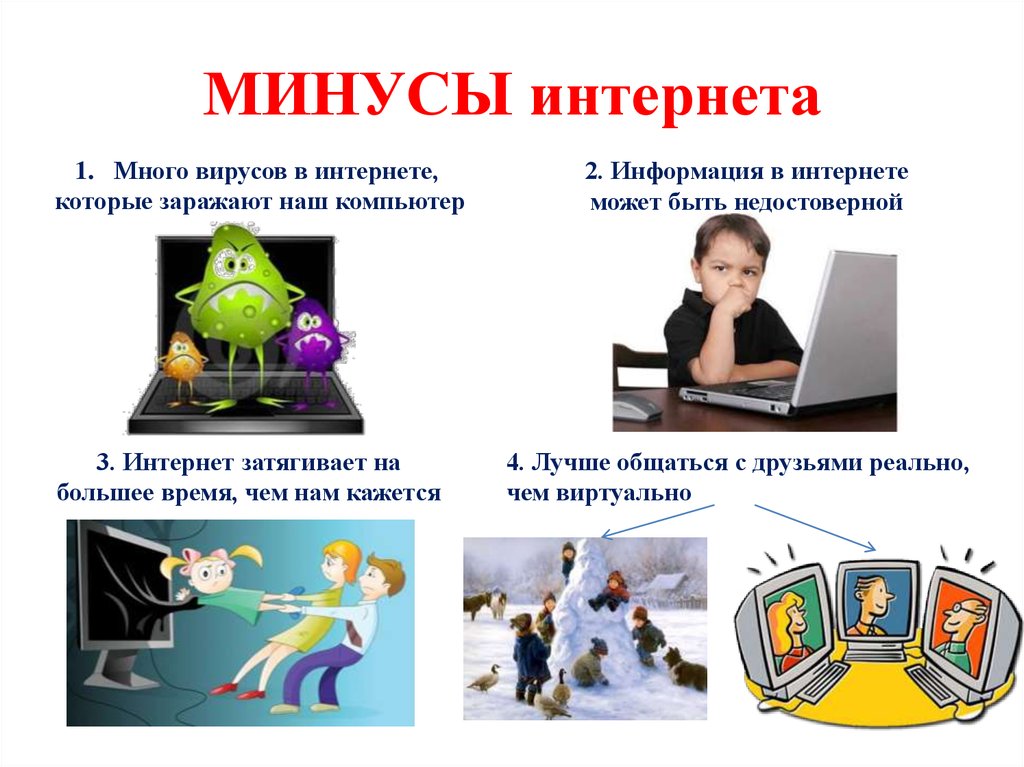 - Ребята, вы все  о понятии «безопасный интернет»?-  Давайте мы все вместе попробуем разработать памятку «Свод правил поведения в сети Интернет». ПАМЯТКА правил поведения в сети Интерент:     1. Никогда не сообщайте свои имя, номер телефона, адрес проживания или учебы, любимые места отдыха или проведения досуга.Если вас что-то пугает в работе компьютера, немедленно выключите его. Расскажите об этом родителям или другим взрослым.Всегда сообщайте взрослым обо всех случаях в Интернете, которые вызвали у вас смущение или тревогу.Используйте фильтры электронной почты для блокирования спама и нежелательных сообщений.Никогда не соглашайтесь на личную встречу с людьми, с которыми вы познакомились в Интернете. О подобных предложениях немедленно расскажите родителям.Прекращайте любые контакты по электронной почте, в системе обмена мгновенными сообщениями или в чатах, если кто-нибудь начинает задавать вам вопросы личного характера или содержащие сексуальные намеки. Расскажите об этом родителям.Рефлексия.- Ребята ответьте для себя на следующие вопросы:Я сегодня узнал…Польза интернета, это….Вред интернета, это …..Спасибо за внимание!!!!  Ты должен это знать: Всегда спрашивай родителей о незнакомых вещах, о которых узнаешь в Интернете. Они расскажут, что безопасно делать, а что нет.Прежде чем начать дружить с кем-то в Интернете спроси у родителей, как безопасно общаться.Никогда не рассказывай о себе незнакомым людям. Где ты живешь, в какой школе учишься и номер твоего телефона должны знать только родители и друзья.Никогда не отправляй свои фотографии людям, которых не знаешь лично.Компьютерный друг мог говорить о себе неправду. Ты ведь не хочешь, чтобы у незнакомого человека была твоя фотография, с которой он сможет сделать все, что захочет.Не встречайся с людьми, с которыми познакомился в Интернете, без родителей. Многие люди выдают себя не за тех, кем являются на самом деле.Общаясь в Интернете, будь дружелюбен с другими. Не пиши грубых слов.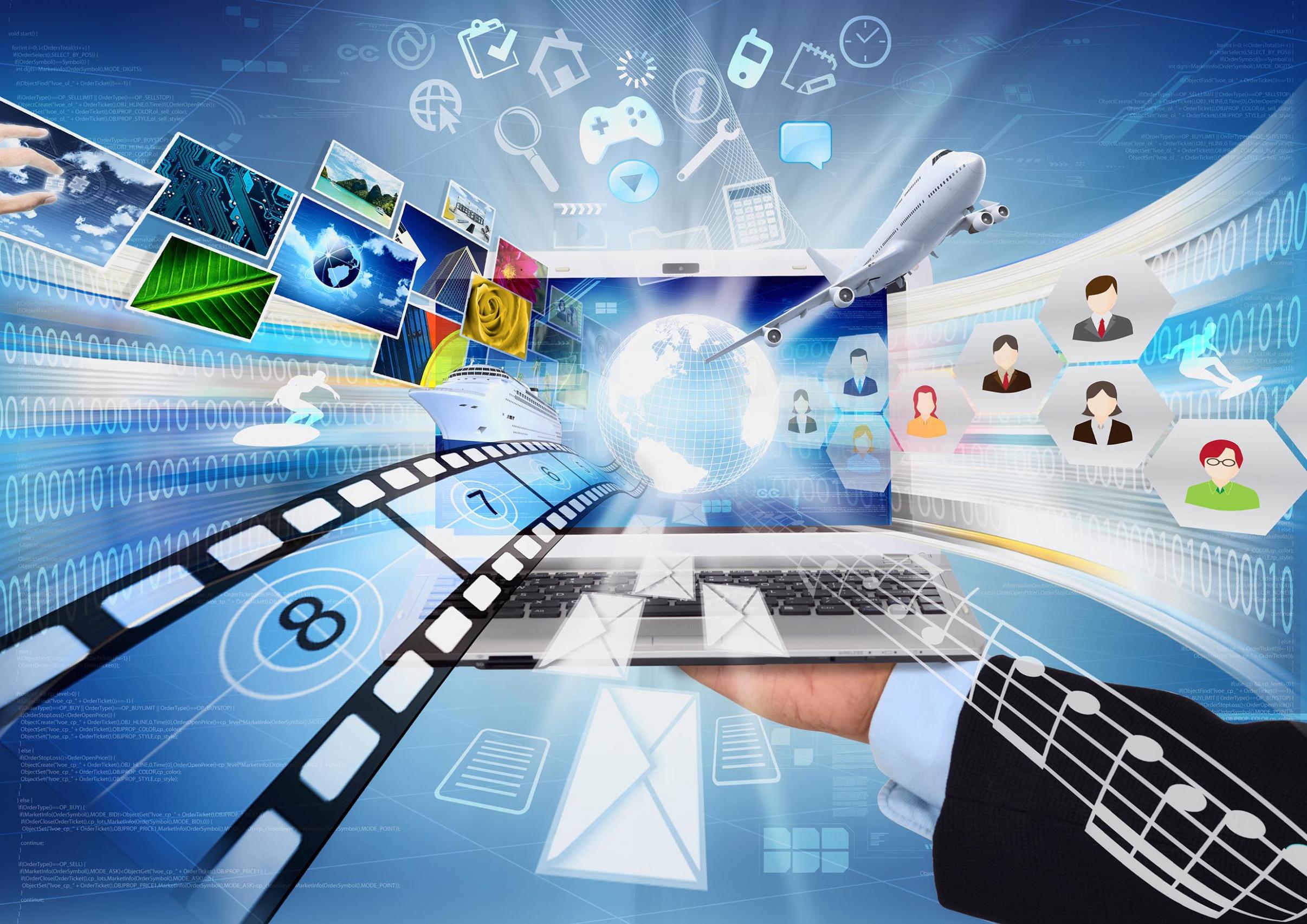 